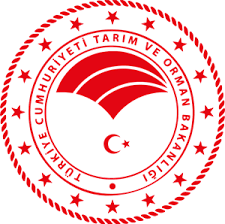 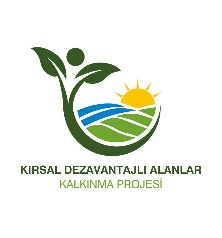 ÇANKIRI ÇİLEK BAHÇESİ KURULUMUHİBE ÇAĞRISI İLANIKırsal Dezavantajlı Alanlar Kalkınma Projesi (KDAKP) kapsamında, 2024 yılı için “Çilek Bahçesi Kurulumu” hibe çağrı dönemi başlamıştır. Bu çağrı ile gelir düzeyi düşük, küçük ve parçalı tarım alanlarında üretim yapan çiftçilerimizin desteklenerek gelir düzeylerinin artırılması ve yaşam kalitelerinin iyileştirilmesi hedeflenmektedir. Ayrıca proje alanında çilek yetiştiriciliğinin yaygınlaştırılması amaçlanmaktadır.Proje bölgesinde yer alan çiftçilerimize verilecek hibelerle 2 dekarlık alanlarda çilek bahçeleri kurdurulacaktır.Bu ilan metni genel bilgilendirme amacıyla hazırlanmıştır.Hibe Yatırım Konusu:2 dekarlık alanlarda sertifikalı fideli, damla sulama sistemli, plastik malç ve sedde yapımlı çilek bahçeleri kurulumu yapılacaktır.Uygulama Bölgesi:Çankırı ili Ekonomik Kalkınma Kümesi-1 (Merkez, Yapraklı, Korgun, Kızılırmak) ve Ekonomik Kalkınma Kümesi-3 (Eldivan, Şabanözü, Orta) kümelerine bağlı proje sahası içerisindeki köylerde/mahallelerde hibeye çıkılacaktır. Hibe Oranı:Bireysel başvurularda %70 oranında (KDV hariç) destekleme yapılacaktır. Hibe çağrısı kapsamında satın alınacak mal/malzemelerin KDV-ÖTV’si başvuru sahibi tarafından ödenecektir.Başvurularda aşağıdaki konulara dikkat edilmelidir.Başvuru Süresi:12 Şubat 2024 – 07 Mart 2024 arasındadır.Son Başvuru Tarihi:07 Mart 2024 günü saat 17:00’ye kadardır. Bu tarihten sonra yapılacak başvurular kabul edilmeyecektir.Başvuru Yerleri:Başvurular Ekonomik Kalkınma Kümesi-1 (Merkez, Yapraklı, Korgun, Kızılırmak) ve Ekonomik Kalkınma Kümesi-3 (Eldivan, Şabanözü, Orta) de bulunan İlçe Tarım ve Orman Müdürlükleri ile Merkezde Çankırı İl Tarım ve Orman Müdürlüğüne yapılacaktır.Hibelere Kimler Başvuru Yapabilir?	Başvuru sahiplerinin “Uygulama bölgesi” bölümünde yazılı köylerde/mahallelerde ikamet etmesi zorunludur. Duyuru tarihi itibariyle en az 6 (altı) aylık asli ikametinin bu mahallelerde/köylerde olduğunu gösteren Tarihçeli Yerleşim Yeri Bilgisi Raporu istenecektir.Başvuru sahiplerinin “Uygulama bölgesi” bölümünde yazılı köylere/mahallelere ait 2024 üretim sezonuna ait Çiftçi Kayıt Sistemi (ÇKS) kaydı sunulmalıdır.Başvuru yapacak kadın çiftçiler için ÇKS kayıtlılık durumu yok ise yatırım yapmalarına engel teşkil etmemesi için aynı hanede oturan eşinin veya birinci derecede kan veya kayın hısımlarının belgeleri ile hibe desteğinden yararlanabilirler. Değerlendirme aşamasında kayıt belgesi kullanılan kişinin kayıtlı tüm arazi varlığı puanlamaya tabi tutulur.Gerçek kişi olmalıdır. Tüzel kişiler ve çiftçi örgütleri adına başvuru yapılamaz.Kamu çalışanları (kadrolu ve sözleşmeli işçi, memur vs.) başvuru yapamazlar.Başvuruda İstenecek Belgeler:Başvuru Formu (İl/İlçe Müdürlüğünden temin edilebilir)2024 üretim yılına ait ÇKS BelgesiYatırım Yerine ait Tapu Kaydı/Mülkiyet Belgesi (Takdiyatlı Tapu Kaydı)Yatırım yapılacak arazinin tapusu, arazi verasete iştirak tapulu ise en az 5 yıllık muvafakatname, kiralık ise en az 5 yıllık kira sözleşmesi (Başvuru yaparken muvafakatname veya kira sözleşmesinin noter onaylı hali istenmez. Ancak hibeye hak kazanan yatırımcıların Hibe Sözleşmesi imzalamaya çağrıldıklarında belgelerin noter onaylı suretlerini getirmeleri zorunludur)Başvuru sahibinin e-Devlet sisteminden alacağı son 6 aydır asıl ikamet yerinin Proje Bölgesinde olduğunu gösterir Tarihçeli Yerleşim Yeri Bilgileri Raporu. (Barkodlu)e-Devlet sisteminden alacağı SGK Hizmet Döküm Raporu.(Barkodlu)e-Devlet sisteminden alacağı Nüfus Kayıt Örneği (Barkodlu)Aynı Hanede Yaşayan Bireyler Beyan Formu (İl/İlçe Müdürlüklerinden temin edilebilir.)Yararlanıcı Bilgi Formu (İl/İlçe Müdürlüklerinden temin edilebilir.)Başvuru sahibi herhangi bir çiftçi örgütüne kayıtlı ise belgesi (Ziraat Odası üyeliği hariç)Hibe konusuyla ilgili (Çilek yetiştiriciliği) eğitime katılmış ise, sertifika veya katılım belgesiEğer başvuru sahibi ile aynı hanede ikamet eden en az %80 engelli birey varsa, engellilik durumunu gösteren rapor eklenmelidir.Teknik ve İdari Şartname (İl/İlçe Müdürlüğünden temin edilebilir).Taahhütnameler (İl/İlçe Müdürlüğünden temin edilebilir).Başvurunuzu Nasıl Yapabilirsiniz?Proje bölgesinde ikamet ediyorsanız Ekonomik Kalkınma Kümesi-1 (Merkez, Yapraklı, Korgun, Kızılırmak) ve Ekonomik Kalkınma Kümesi-3 (Eldivan, Şabanözü, Orta) de bulunan İlçe Tarım ve Orman Müdürlükleri ile Merkezde Çankırı İl Tarım ve Orman Müdürlüğüne giderek yatırım yapmak istediğiniz alanla ilgili olarak formları doldurup başvurunuzu yapınız.Başvuru dosyasını İl/İlçe Tarım ve Orman Müdürlüklerine (Merkez, Yapraklı, Korgun, Kızılırmak, Eldivan, Şabanözü, Orta) şahsen teslim ediniz. İnternet veya posta yoluyla yapılacak başvurular kabul edilmeyecektir.Başvuru formunu doldururken, “Proje Bütçesi” bölümü dikkatlice hazırlanmalıdır. Tutarlar KDV hariç yazılmalıdır. Maliyet kalemleri piyasa şartlarına uygun olmalıdır.Başvuru formunda ve eklerindeki bilgilerden başvuru sahibinin sorumlu olduğunu unutmayınız!  Başvuru yapan çiftçi hibeye hak kazansa dahi başvuru dosyasında bulunan belge veya bilgilerin gerçeğe aykırı olduğu tespit edilmesi halinde başvurusu geçersiz sayılacaktır.Ayrıntılı Bilgi ve Başvuru:Ayrıntılı bilgi almak için KDAKP uygulama bölgesinde bulunan İl/İlçe Tarım ve Orman Müdürlüklerine (Merkez, Yapraklı, Korgun, Kızılırmak, Eldivan, Şabanözü, Orta) giderek şahsen ya da telefonla ilgili kişilerden (İPYB/Çiftçi Destek Ekibi) bilgi alabilirsiniz. Ayrıca size yol göstermesi için hazırlanan Hibe Uygulama Planlarından yararlanabilirsiniz. Bu kılavuzlar her bir yatırım konusu için ayrı ayrı hazırlanmış olup, gereken tüm detayları içermektedir.Yukarıda belirtilen Hibe Uygulama Planını, Başvuru Formunu, Teknik ve İdari Şartnameleri ve bu belgelerin eklerini yukarıda belirtilen İl/İlçe Tarım ve Orman Müdürlüklerinden alabilir veya Çankırı İl Tarım ve Orman Müdürlüğünün web sitesinden indirebilirsiniz.Ayrıntılar https://cankiri.tarimorman.gov.tr/ adresinde “KIRSAL DEZAVANTAJLI ALANLAR KALKINMA PROJESİ-HİBE ÇAĞRILARI” sekmesi bölümünde mevcuttur.İlçe ve İl Tarım ve Orman Müdürlüğünün İrtibat Telefon Numaraları:Korgun İlçe Tarım ve Orman MüdürlüğüÇiftçi Destek Ekibi 		     0(376) 343 15 20Kızılırmak İlçe Tarım ve Orman MüdürlüğüÇiftçi Destek Ekibi 		     0(376) 324 14 33Yapraklı İlçe Tarım ve Orman MüdürlüğüÇiftçi Destek Ekibi 		     0(376) 361 20 11Eldivan İlçe Tarım ve Orman MüdürlüğüÇiftçi Destek Ekibi 		     0(376) 311 20 22Şabanözü İlçe Tarım ve Orman MüdürlüğüÇiftçi Destek Ekibi 		     0(376) 518 10 09Orta İlçe Tarım ve Orman MüdürlüğüÇiftçi Destek Ekibi 		     0(376) 615 10 03İl Tarım ve Orman Müdürlüğüİl Proje Yürütme Birimi 	    0(376) 213 76 18 (Dahili: 1101-1104)